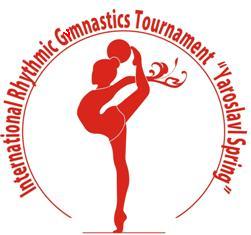 Form to be sent to:Deadline: May, 10, 2017We will participate with:Organizing Committee Organizing Committee                              Rhythmic gymnastics federation of Yaroslavl            Phone/fax: +7 (4852) 72 09 76                                e-mail:  yargimnast@yandex.ru                                http://www.yargimnast.ru                                                                                                                            definitive registration FederationContact person: FederationPhone: FederationE-mail:№NameNameCategoryDate of birthDate of birthDate of birth№NameNameCategoryDayMonthYear1234567Judge:8Coach:Place and date Seal of the NFNF authorised signatureSignature of the President or Secretary General of the participating FIG affiliated NF